…und das erwartet uns:vom 13.-20. Juni 2020 sind wir zu Gast im Kolpinghaus Salem.. 
Die Anreise erfolgt mit dem Reisebus. Aktiv oder gemütlich. Wir erschließen uns auf unsere je eigene Art die Schönheit der Landschaft rund um den Kummerower See.Individuell und doch nicht allein!Jedes Zimmer verfügt über ein eigenes Bad mit Dusche und WC, sowie Balkon oder Terrasse. Alle Räumlichkeiten sind bequem stufenlos oder über Aufzug erreichbar. 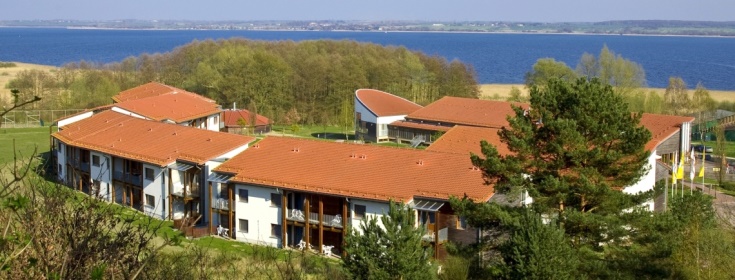 Freuen Sie sich auf ein individuelles Gruppenprogramm in Absprache. Jeder macht so viel er/sie mag  in der Gruppe. Halbpension und Tagesausflüge (Stadt und Meer) inklusive.Sauna, Kegelbahn, Fahrradverleih  im Haus, Morgenandacht und Gespräche über Gott und die WeltKosten im HP/DZ incl. Fahrt u. Programm:
Erwachsene: 650,00 Euro 
EZ-Zuschlag: 70,00 Euro 
(Ermäßigung nach Absprache möglich)
Kinder bis 6 Jahre: 330,00 Euro
Kinder bis 2 Jahre: kostenfreiSprechen Sie uns wegen einer Ermäßigung an!

Anmeldung und Infos:Diakonin Andrea SprembergTel. 05137 - 875782Mail: a. spremberg@alt-garbsen.deAnmeldungGemeindefreizeit im Ferienland SalemName _________________ Alter ____Name _________________ Alter ____Straße:_________________________Wohnort:________________________Telefon:_________________________e-mail:__________________________O  DZ		O  EZ		O 3-Bett Zi.Ich bin damit einverstanden, dass meine Adresse den anderen Teilnehmenden zugänglich gemacht wird. (gegebenenfalls streichen)Die Anmeldebedingungen (bitte wenden) habe ich gelesen und erkenne ich an.______	          __________________Datum 		Unterschrift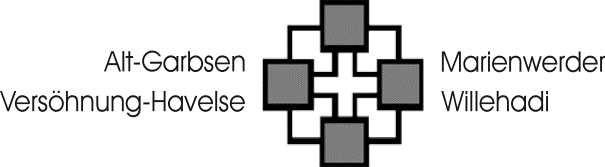 ArbeitsbereichBitte diese Anmeldungim Ev.-luth. KirchenbüroCalenbergerstr.19,30823 Garbsenabgeben oder zuschicken.AnmeldebedingungenFür mehrtägige Veranstaltungen melden sie sich bitte schriftlich oder per Mail  bei uns an. Die Anmeldungen sind verbindlich. Bei einer Absage innerhalb von zwei Wochen vor Beginn berechnen wir 50% der Teilnahmegebühren. Wir empfehlen Ihnen eine Reiserücktrittsversicherung (ca.20 €). Auch möglich als Gruppenversicherung. Darüber können wir beim Vortreffen sprechen.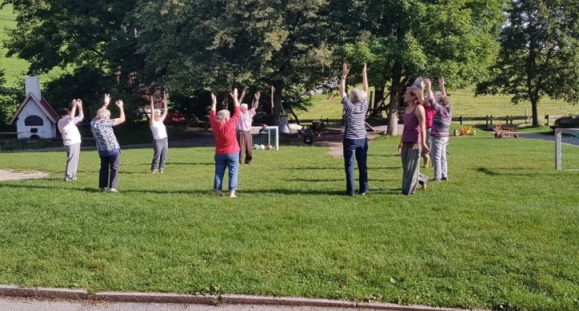 Infotreffen am Fr. 8. Mai 15 Uhr  im Gemeindehaus Calenbergerstr.19 Die 4 ev.-luth. Kirchengemeinden der Kooperation Mitte bietendiese Gemeindefreizeit als ein Kooperationsprojekt an. Diese Gemeindefreizeit wird gefördert von der Stiftung Alt-Garbsen.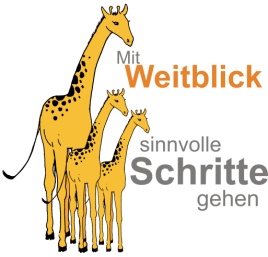 barrierefrei Kolpinghaus Salem Mecklenburgische Schweiz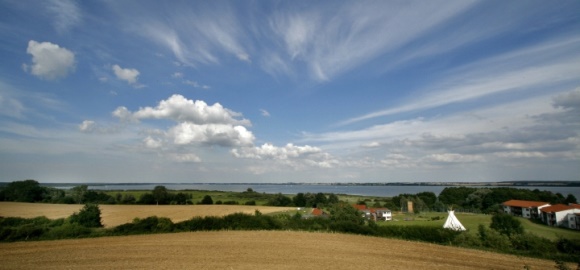 unter der Weite des Himmels, 
dort wird unser Zuhause auf Zeit sein.
13. - 20.  Juni   Gemeinde –Freizeit 2020  	